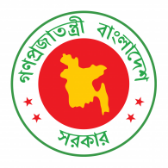 40th Session of UPR Working GroupStatement by Bangladesh in the Review of Haiti under 3rd Cycle of UPR31 January 2022, 14:30-18:00 hrs.Mr. President,Haiti is a highly vulnerable country in terms of the adverse impact of climate change and natural disasters. We appreciate Haiti's continued efforts towards promoting and protecting human rights despite its multiple challenges. We underline that the international community's strengthened support is crucial for Haiti to promote and protect the fundamental rights of its people.Bangladesh recommends Haiti to:One, continue its efforts to combat the adverse impact of climate change and natural disasters with greater support from the international community.Two, seek the international community's support to ensure universal access to Covid-19 vaccines by its people and mitigate the socioeconomic implications of the pandemic. Three, seek the international community's support to minimize its resource shortage and enhance its capacity to promote and protect human rights.We wish Haiti a successful review. I thank you. ****